Муниципальное казённое общеобразовательное учреждение вечерняя (сменная) общеобразовательная школа г. Южи155630, Ивановская область, г. Южа, ул. Советская д.20, тел.: 849347-2-11-73,  e-mail–  shrm6@rambler.ruвыписка из протокола  № 7                                   заседания Управляющего совета    г. Южа                                                                                             11.01.2021 г.Присутствовали: 6 чел.Отсутствовали: 0Председатель Управляющего совета: Клипова Т.В.Секретарь Управляющего совета: Антонова Р.Я.Повестка дня1. Распределение стимулирующей части фонда оплаты труда работникам школы.Слушали:Денисову Т.Г.,  директора школы. На основании п. 2 «Положения о стимулирующих выплатах работникам муниципального казённого общеобразовательного учреждения вечерней (сменной) общеобразовательной школы г. Южи», утвержденного приказом по школе от 02.11.2017 г. № 136, в соответствии с решением управляющего совета (протокол № 2 от 30.10.2017 г.) и профсоюзного комитета (протокол № 3 от 30.10.2017 г.), предлагаю распределить стимулирующую часть фонда оплаты труда следующим образом: Голосовали:"За" -  6 голосов;"Против" -  0 голосов;"Воздержались" -  0 голосов.Решили:Принять предложенное  распределение стимулирующей части фонда оплаты труда работникам школы.Председатель Управляющего совета: /________/  Клипова Т.В.Секретарь:/                      /Антонова Р.Я.Ф.И.О.ДолжностьКоличество балловАнтонова Раиса ЯновнаУчитель русского языка, литературы и английского языка30Красильщикова Татьяна НиколаевнаУчитель биологии, химии и географии25Иванова Альбина ВалентиновнаУчитель русского языка и литературы43Косарева Ольга ВладимировнаУчитель истории, обществознания, географии и МХК18Кукушкина Светлана АнатольевнаУчитель математики и физики17Корючкина Наталья ВячеславовнаУчитель русского языка и литературы15Архипова Ольга ВладимировнаУчитель истории,  обществознания и МХК15Фуфаева Ольга НиколаевнаУчитель математики13Денисова Татьяна ГеннадьевнаУчитель химии13Беляева Людмила АлександровнаУчитель русского языка и литературы8Рябухова Татьяна ВячеславовнаУчитель физики и астрономии5Работин Александр ЭдуардовичУчитель математики5Лупицина Светлана ПавловнаБухгалтер50Минеичев Андрей ИгоревичВодитель35Вавилова Татьяна АлександровнаСекретарь30Сомова Татьяна АлександровнаУборщица10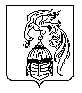 